Edmonton Sprint Summary Report11-15 April 2016Attendees: Wendy Thomas, Jon Johnson, Larry Hoyle, Dan Gillman, Arofan GregoryConference Call Additions: Oliver Hopt, Barry Radler, Jay GreenfieldOverviewThis sprint is focused on preparing the model for the Q2 2016 Development Review. The goal of the sprint is to complete a consistency review of the DDI4 modeling, particularly reviewing consistent use of patterns and documentation content. Tracking of specific progress on selected DMT issues is found on the Task Management page.Completed WorkIn terms of our overall goals the Sprint has been highly successful. We have accomplished 14 of 17 major goals. We have made substantial progress on preparing both the Data Capture and Data Description packages for review in Q2 2016. This has included:Review of the models from each of these business groups, ensuring full documentation, and clarification of relationships between models and consistent use of patternsA new Physical Data Description model has been developed by the Modeling Team as it was a requirement of the Q2 2016 review. This was done with the understanding that this is an iterative development process and that this will undergo further development in conjunction with the Logical Data Description work.There is now a working approach to model revision that needs a final review by the Modeling Team.There were documents drafted to address our intent for determining and recording GSIM, RDF, and DDI 3.2 relationships to the Classes within the Packages. Prior to the meeting a selection of 30+ DMT issues were selected as those we needed to address prior to a Q2 2016 development review release. We have completed or begun progress on all of the selected issues except for 3 which were tabled as out of scope for this Sprint. These are found on the Task Management page. Those in progress often require final review prior to moving into Drupal or being published. All documents related to this work are linked to the specific DMT issues listed in JIRA.Extensive progress was made on documentation, both class level and high level. A draft of an updated document for modelers is almost complete and we have captured decisions on modeling conventions in Drupal. These will be moved to the decision document page within the Modeling Team section when completed. The purpose, construction, binding, and documentation of Functional Views have been agreed on and drafted. This will be completed prior to the Norway Sprint. The XML Binding document is now in line with the current XML binding process.Modeling Team Status at End of SprintThe pie chart below indicates the overall state of progress through the DMT Issue tracker. We have completed 37% of the issues, 34% are in progress, and the remaining 28% have not been started. Note that 17 of the 25 completed issues were resolved during the sprint.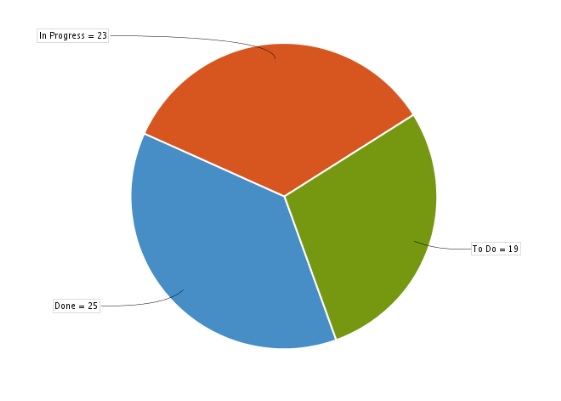 